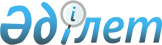 О внесении изменений в решение Успенского районного маслихата от 28 июля 2009 года N 93/17 "Об утверждении схемы зонирования земель Успенского района"
					
			Утративший силу
			
			
		
					Решение маслихата Успенского района Павлодарской области от 25 декабря 2009 года N 111/19. Зарегистрировано Управлением юстиции Успенского района Павлодарской области 13 января 2010 года N 12-12-83. Утратило силу решением маслихата Успенского района Павлодарской области от 31 июля 2017 года № 85/18 (вводится в действие со дня его первого официального опубликования)
      Сноска. Утратило силу решением маслихата Успенского района Павлодарской области от 31.07.2017 № 85/18 (вводится в действие со дня его первого официального опубликования).
      В соответствии со статьей 28 Закона Республики Казахстан "О нормативных правовых актах", районный маслихат РЕШИЛ:
      1. Внести в решение Успенского районного маслихата от 28 июля 2009 года N 93/17 "Об утверждении схемы зонирования земель Успенского района" (зарегистрированный в Реестре государственной регистрации нормативных правовых актов за N 12-12-76, опубликованный в газете "Сельские будни" от 12 сентября 2009 года N 36) следующие изменения:
      В разделе 2 главы 2 абзац 7 исключить;
      в разделе 2 главы 2 абзац 8 изложить в новой редакции:
      Права и обязанности собственников земельных участков и землепользователей при использовании земельных участков осуществляются в соответствии с главой 6 Земельного кодекса Республики Казахстан от 20 июня 2003 года N 442.
      2. Настоящее решение вводится в действие по истечении 10 календарных дней после дня его первого официального опубликования.
      3. Контроль за выполнением настоящего решения возложить на постоянную комиссию по экономике и бюджету.
					© 2012. РГП на ПХВ «Институт законодательства и правовой информации Республики Казахстан» Министерства юстиции Республики Казахстан
				
      Председатель ХIХ сессии

      районного маслихата

В. Латун

      Секретарь районного маслихата

Т. Байгужинов
